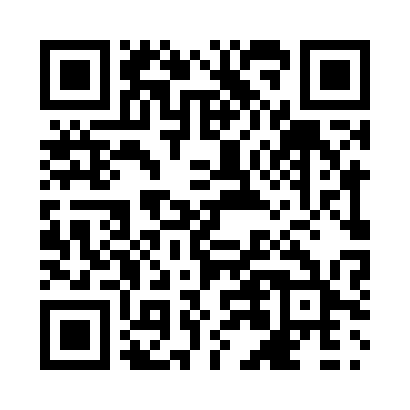 Prayer times for Stillwater, Nova Scotia, CanadaMon 1 Jul 2024 - Wed 31 Jul 2024High Latitude Method: Angle Based RulePrayer Calculation Method: Islamic Society of North AmericaAsar Calculation Method: HanafiPrayer times provided by https://www.salahtimes.comDateDayFajrSunriseDhuhrAsrMaghribIsha1Mon3:395:341:206:429:0611:002Tue3:405:341:206:429:0611:003Wed3:415:351:206:429:0510:594Thu3:425:361:206:419:0510:595Fri3:435:361:216:419:0510:586Sat3:445:371:216:419:0410:577Sun3:455:381:216:419:0410:568Mon3:465:381:216:419:0310:559Tue3:475:391:216:419:0310:5410Wed3:495:401:216:419:0210:5311Thu3:505:411:216:409:0210:5212Fri3:515:421:226:409:0110:5113Sat3:535:421:226:409:0010:5014Sun3:545:431:226:399:0010:4915Mon3:555:441:226:398:5910:4816Tue3:575:451:226:398:5810:4617Wed3:585:461:226:388:5710:4518Thu4:005:471:226:388:5710:4319Fri4:025:481:226:378:5610:4220Sat4:035:491:226:378:5510:4121Sun4:055:501:226:368:5410:3922Mon4:065:511:226:368:5310:3823Tue4:085:521:226:358:5210:3624Wed4:095:531:226:358:5110:3425Thu4:115:541:226:348:5010:3326Fri4:135:551:226:338:4910:3127Sat4:145:561:226:338:4810:2928Sun4:165:581:226:328:4610:2829Mon4:185:591:226:318:4510:2630Tue4:196:001:226:318:4410:2431Wed4:216:011:226:308:4310:22